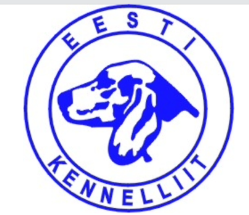                          EESTI KENNELLIITJAHIKOERTE KOGU ........ ............. 20........a.  (PP.KK.AAAA) JAHIKATSELE REGISTREERIMISLEHT
Jahikatse aeg ja koht:                       Jahikatse nimi:  Jahikatsele registreeruv koer		Tõug							                	        	Nimi                                                                           Registrinumber	Mikrokiip nr.Sünniaeg  (PP.KK.AAAA)  Sugu                                                  Isane                          Emane	Koera omanikNimi							  						                        TelefonE-mailJahikatsel on koerajuht  (*täida juhul kui jahikatsel pole koerajuhiks koera omanik)*Nimi 			                                       Tel.Registreerimistasu            ...............    EUR on tasutud           MTÜ Eesti Kennelliitpangarekvisiidid:
LHV IBAN EE877700771005050067
SEB IBAN EE571010052044654007
Swedbank IBAN EE522200221007123183                    „........“............. 20........a.  (PP.KK.AAAA) Registreerimistasu tagastamise korral palun kanda see arvele: A/A_______________                            Nimi__________________ Käesolevale alla kirjutades kinnitan, et jahikatsele registreeritav koer on vaktsineeritud vastavalt Eesti Kennelliidu nõuetele.Kuupäev: ___________________________     Allkiri: _______________________________________ Eesti Kenneliit                                                                                                                    Alajaama 8Jahikoerte Kogu                                                                                                                     Tallinnjkk@kennelliit.ee                                                                                                                     Eesti